 «Технологии речевого развития»Мастер – класс.Районное методическое объединение   «Педагогическая мастерская коммуникативного развития дошкольников в соответсвии с ФГОС ДО» проходило на базе МАДОУ Абатского района детского сада «Сибирячок», корпус № 2.Педагоги обменивались  опытом по теме «Создание оптимальной развивающей предметно – пространственной среды  как средство успешного развития речи детей дошкольного возраста».Мною был представлен  опыт по технологиям речевого развития.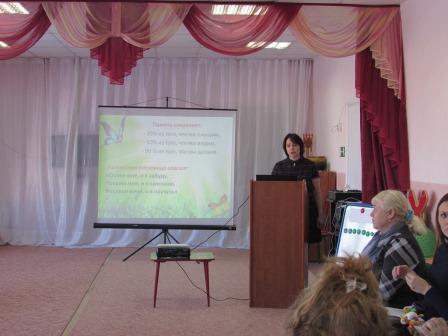 А чтобы все запомнилось провела его в форме мастера класса, так как   -память сохраняет:- 10% из того, что мы слышим,- 50% из того, что мы видим,- 90 % из того, что мы делаем.Китайская пословица гласит:«Скажи мне, и я забуду.Покажи мне, и я запомню.Вовлеки меня, и я научусь»Игра – один из лучших способов развития речи и мышления детей. В развивающих играх прослеживается один из основных принципов обучения – от простого к сложному. Развивающие игры очень разнообразны по своему содержанию и, кроме того, они не терпят принуждения и создают атмосферу свободного и радостного творчества.В ходе РМО педагоги погрузились в мир детства и удовольствия когда отгадывали загадки, загадки  - описания, доскажи словечко, загадки – ребусы, загадки - шарады, метаграммы, анаграммы, логорифмы, загадки – путаницы.Здоровьесберегающие технологии: подвижные игры, пальчиковая гимнастика, бодрящая гимнастика после сна, дыхательная гимнастика, су - Джок терапия, биоэнергопластика, кинезиология.Особое внимание уделили технологии Су –Джок терапии, как иновационной речевой технологии.Су Джок–терапия оказывает воздействие на биоэнергитические точки с целью активизации защитных функций организма и направлена на воздействие зон коры головного мозга с целью профилактики речевых нарушений.Чтобы закрепить полученную информацию педагоги выполняли  массаж пальцев рук, который был  представлен в стихотворной форме. Данный массаж выполнялся специальным массажным шариком. Катится колючий ёжик, нет ни головы ни ноже  По ладошке бежит и пыхтит, пыхтит, пыхтит.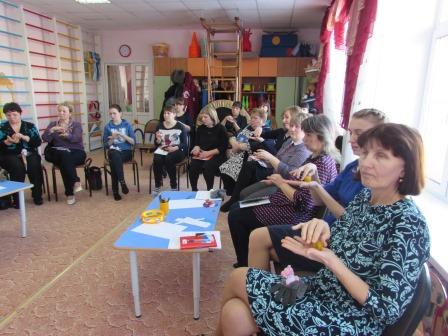 Массаж эластичным кольцом.Кольцо нужно надеть на палец ребенка и прокатывать, до покраснения и появления ощущения тепла. - Мальчик-пальчик,
Где ты был?
(надеваем кольцо Су-Джок на большой палец)
- С этим братцем в лес ходил,
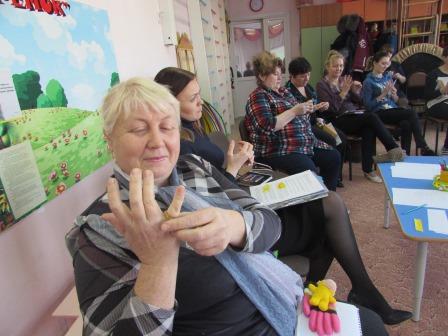 Биоэнергопластика является новым и интересным направлением работы по развитию речи детей и включает в себя три понятия: био – человек, энергия – сила, пластика- движение. Педагоги совместили работу артикуляционного аппарата с движением пальцев рук.«Часики»Словно стрелочки часов,Двигаем мы язычкомНаши часики спешат,Язычку помочь хотят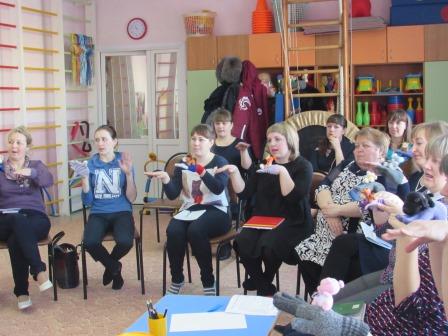 Кинезиология – наука о развитии головного мозга через движение. Задачи развития межполушарной спецализации: синхронизация работы полушарий; развитие мелкой моторики; развитие способностей; развитие памяти, внимания, речи; развитие мышления. Присутствующие научились многим одновременным движениям рук в разных направлениях. Упражнение "Ухо - нос"Левая рука - взяться за кончик носа, правая рука - взяться за правое ухо. По команде отпустить ухо-нос, хлопнуть в ладоши и поменять положение рук "с точностью наоборот".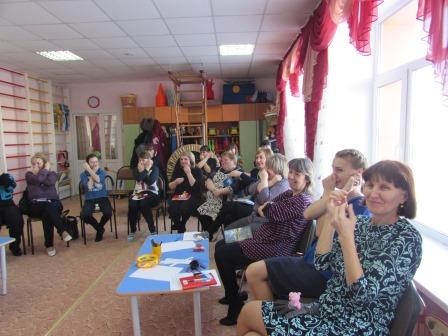 Отношение педагогов к моему мастер- классу предложила выразить с помощью технологии Синквейн.С французского языка переводится как «пять строк», пятистрочная строфа стихотворения.ТехнологииРазвивающие, замечательные.Развивают, воспитывают, учат.Нам очень нравится.Прекрасно!   Материал подготовила    учитель логопед МАДОУ  АР детский сад «Сибирячок», корпус №1 Сайдуганова Марина Павловна.